   BUTLER COUNTY AUDITOR and COMMISSIONER OF ELECTIONS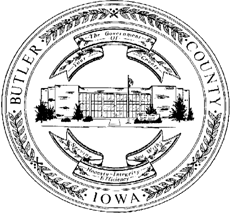 Telephonic Attendance:               Dial-in Number 1-866-951-1151 			                    Conference Room Number: 5432164 The tentative agenda for said meeting is as follows:This Notice is given at the direction of the Chairman, pursuant to Chapter 21, Code of Iowa, and the local rules of said governmental body.					Lizbeth Williams								Secretary to the   of SupervisorsNOTICE AND CALL OF PUBLIC MEETINGNOTICE AND CALL OF PUBLIC MEETINGNOTICE AND CALL OF PUBLIC MEETINGGovernmental Body:The Board of Supervisors of Date of Meeting:Tuesday, April 21, 2020Time of Meeting:9:00 A.M.Place of Meeting:Telephonic1.9:00 A.M.Call to order and review minutes of previous meeting2.9:05 A.M.Consider adoption of FY21 proposed County Budget3.9:15 A.M. Review office staffingTime for public commentReview claims